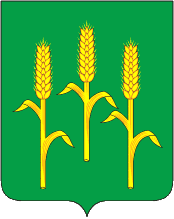 АДМИНИСТРАЦИЯмуниципального района «Мещовский район» Калужской областиПОСТАНОВЛЕНИЕ    19 февраля 2018 г.	                          	            	         	                № 112  О внесении изменений  в постановление администрацииМР «Мещовский район» от 02.02.2015 №90 «Об установлении максимальной стоимости горячего питания на бесплатной основе для обучающихся в муниципальных общеобразовательных организациях»На основании ст. 43 Федерального закона от 06.10.2003 «Об общих принципах организации местного самоуправления в Российской Федерации», руководствуясь ст.37 Федерального закона от 29.12.2012 №273-ФЗ «Об образовании в Российской Федерации», ст. 10 Закона Калужской области от 05.05.2000 №8-03 «О статусе многодетной семьи в Калужской области и мерах её социальной поддержки, Решением Районного Собрания муниципального района «Мещовский район» Калужской области от 07.12.2017 № 174 «О бюджете муниципального района «Мещовский район» на 2018 год и на плановый период 2019-2020 годов» администрация муниципального района «Мещовский район», ст. ст. 7, 35 Устава МР «Мещовский район», администрация  муниципального района «Мещовский район»ПОСТАНОВЛЯЕТ:1. Внести в постановление администрации МР «Мещовский район» от 02. 02. 2015 г. № 90 «Об установлении максимальной стоимости горячего питания на бесплатной основе для обучающихся в муниципальных общеобразовательных организациях» (далее - Постановление) следующие изменения:1.1 Пункт 1. Постановления изложить в новой редакции: «Установить максимальную стоимость питания на бесплатной основе для обучающихся 1-11 классов в муниципальных общеобразовательных организациях в размере: -завтрак -13 рублей, -для детей из многодетных и малообеспеченных семей и детей-инвалидов: завтрак (дополнительно) – 8 рублей, -обед (для групп продленного дня) - 20 рублей.      2. Настоящее постановление вступает в силу с момента его подписания, подлежит размещению на официальном сайте и распространяется на правоотношения, возникшие с 01.01.2018 года.3. Контроль за исполнением настоящего постановления возложить на заместителя Главы администрации Н.А. Аношкину.Глава администрации                                                                   В.Г. Поляков